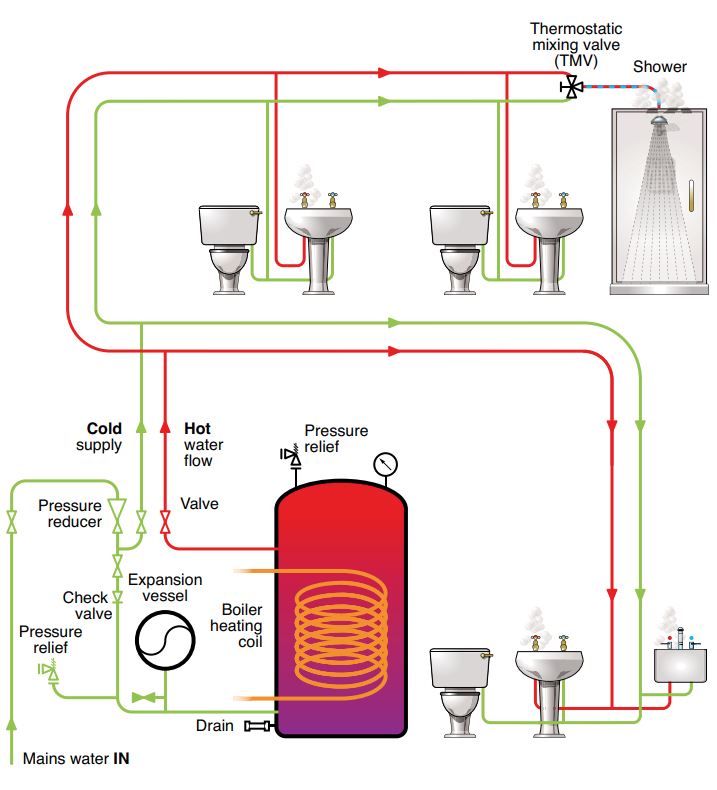 Pressurised mains-fed system with non-recirculating hot water distribution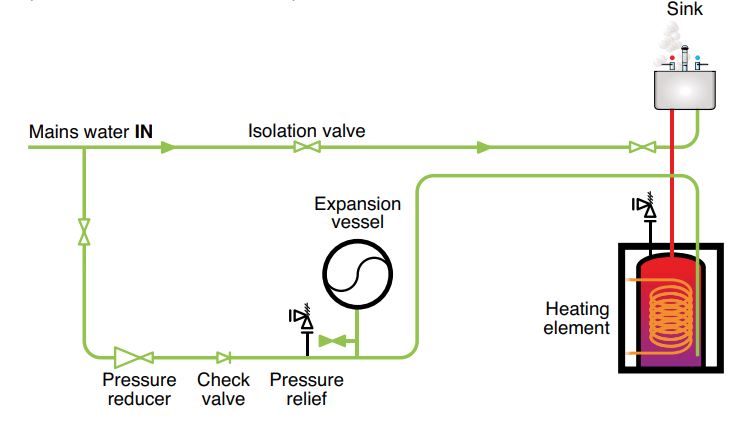 Low storage volume POU water heater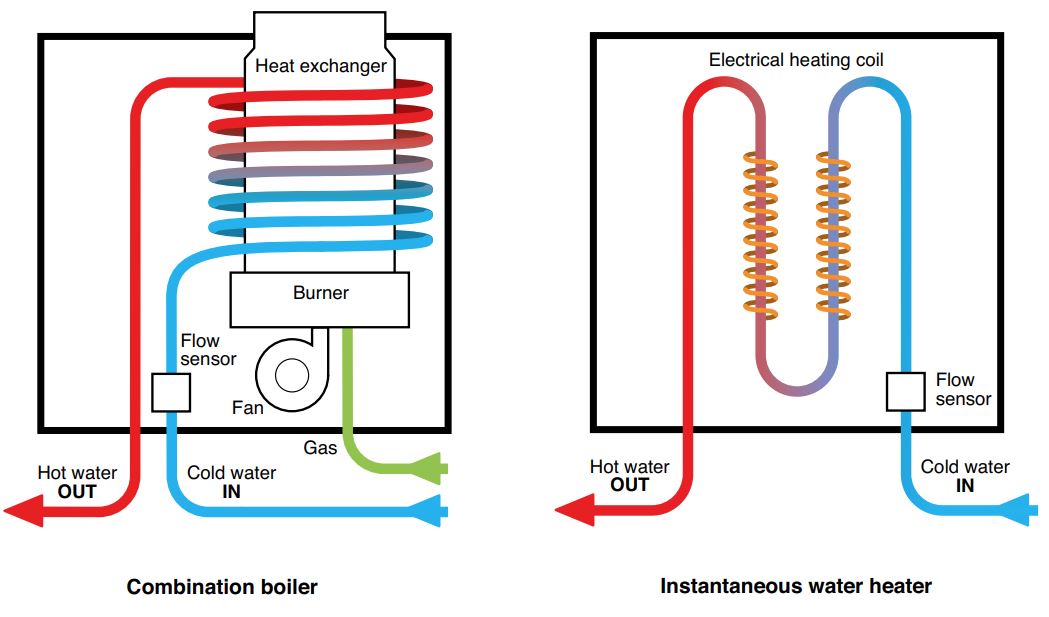 Non storage water heaters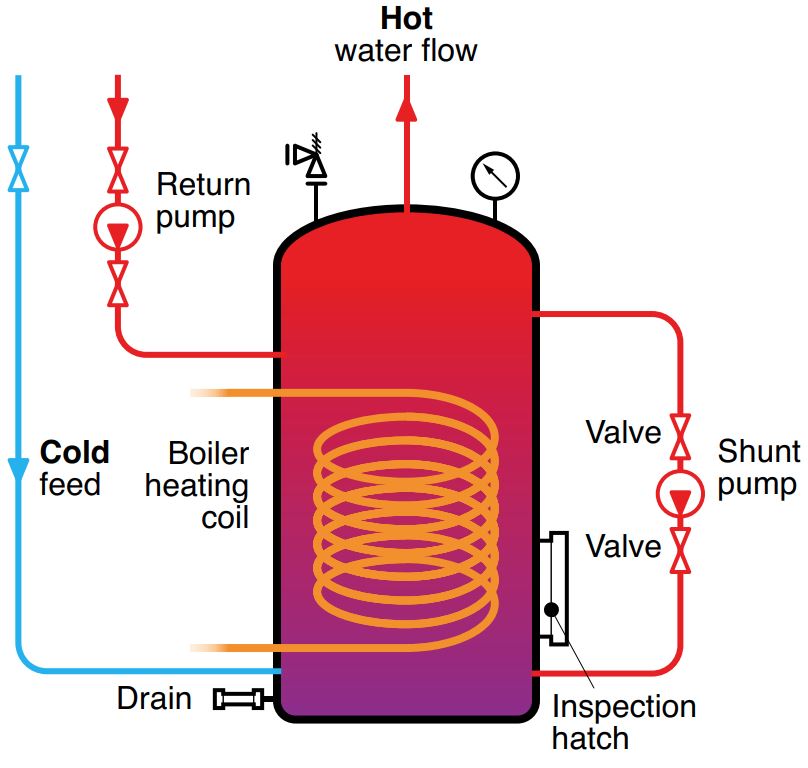 Indirect heating calorifier vessel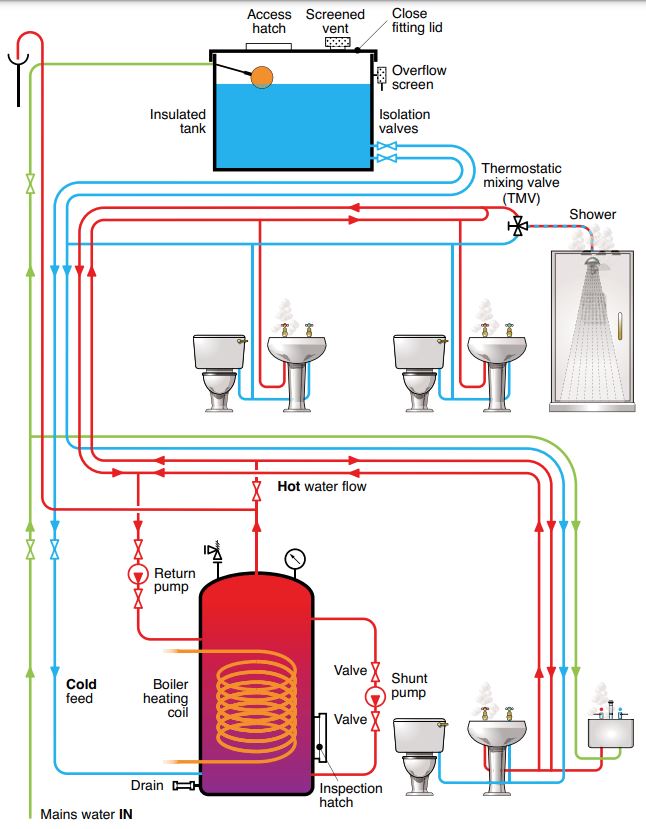 Gravity fed system with recirculation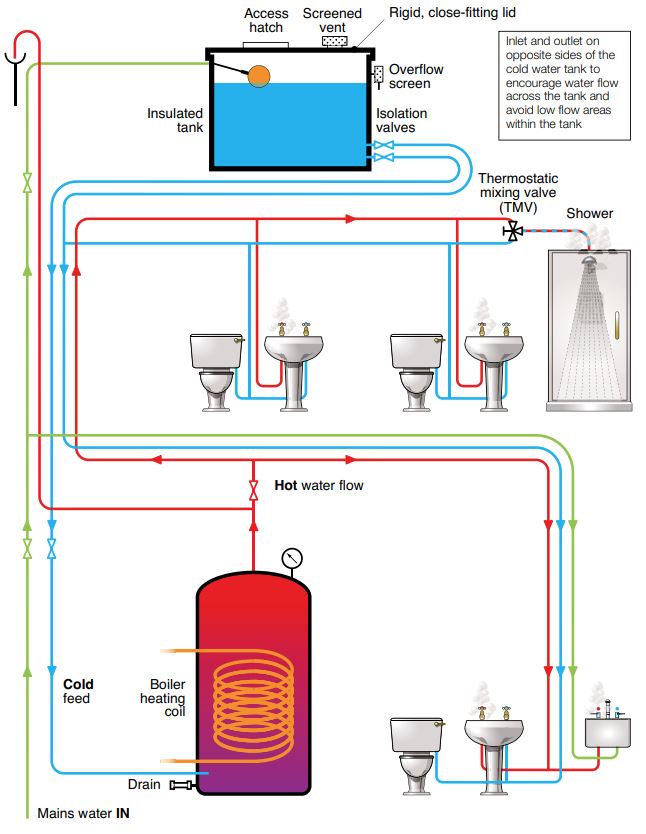 Gravity fed hot & cold water system without recirculation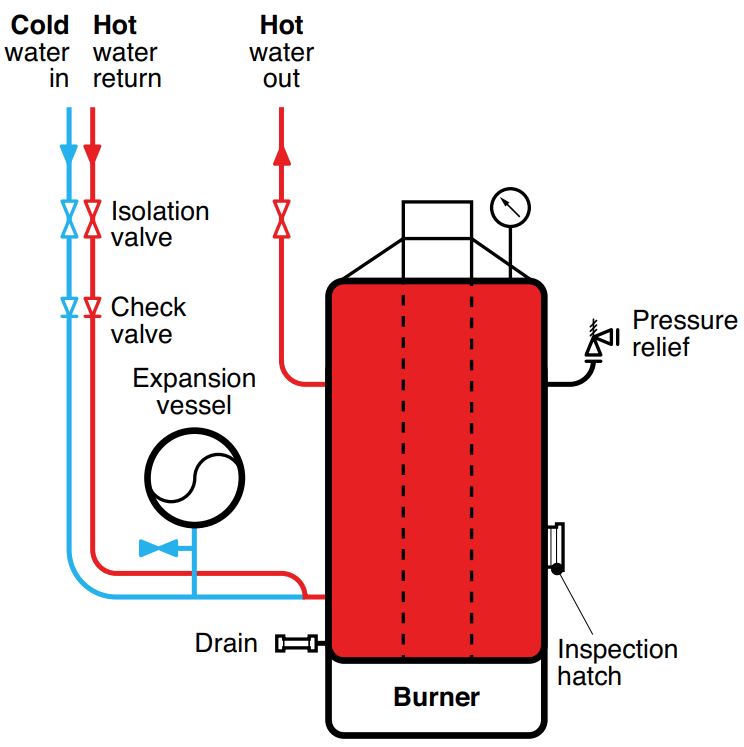 Direct-fired (gas) water heater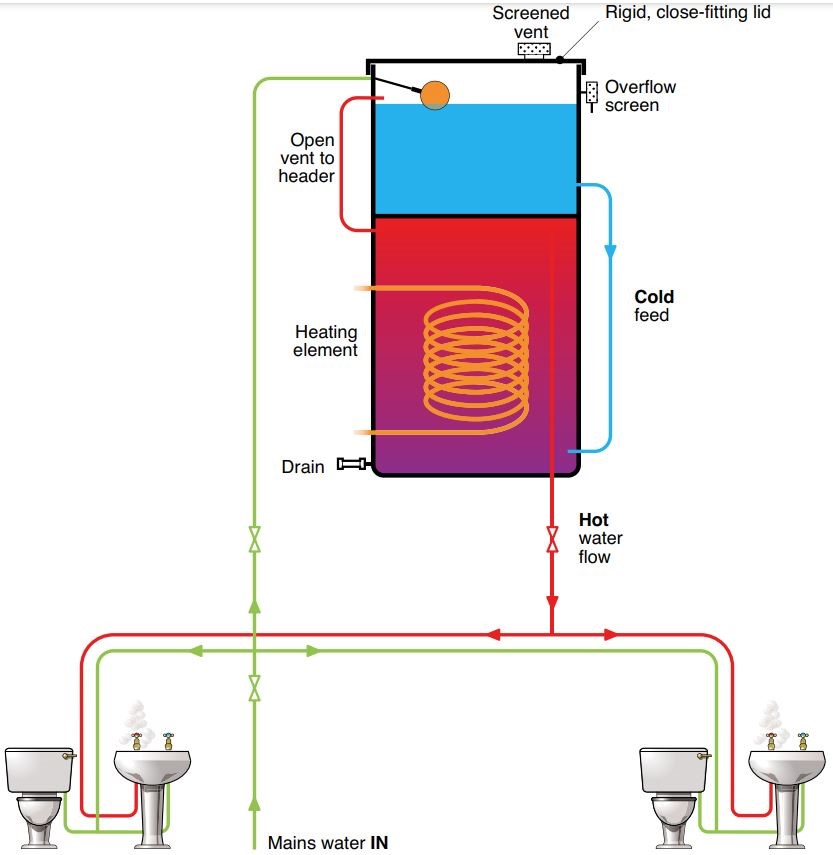 Combination water heater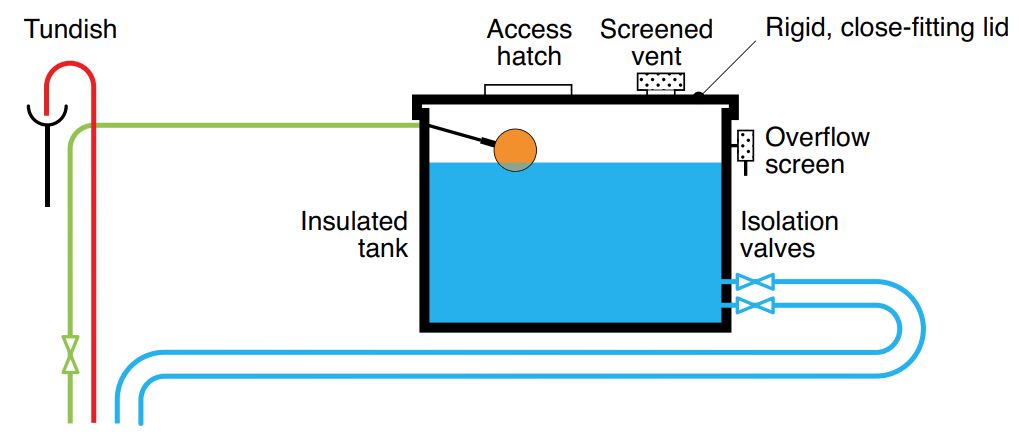 Acceptable tank design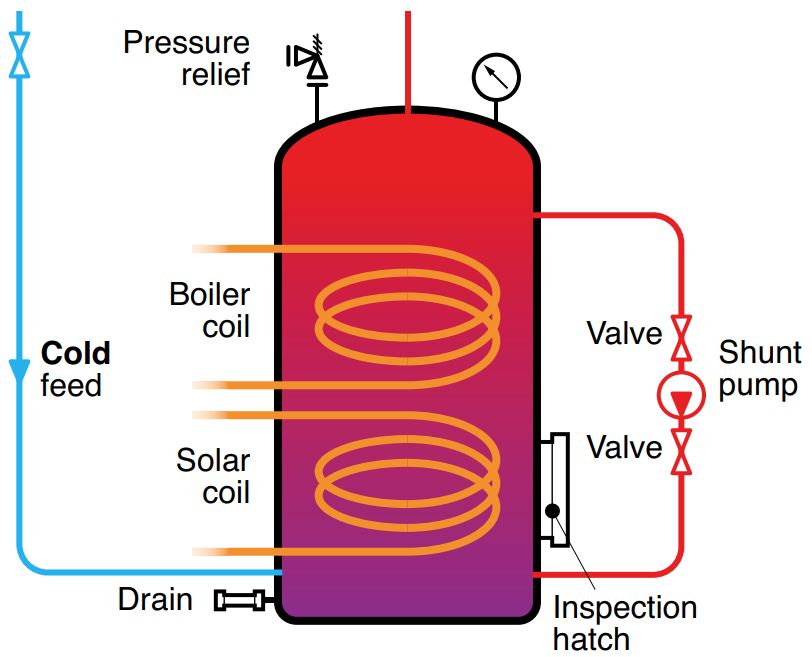 Solar-heated calorifiers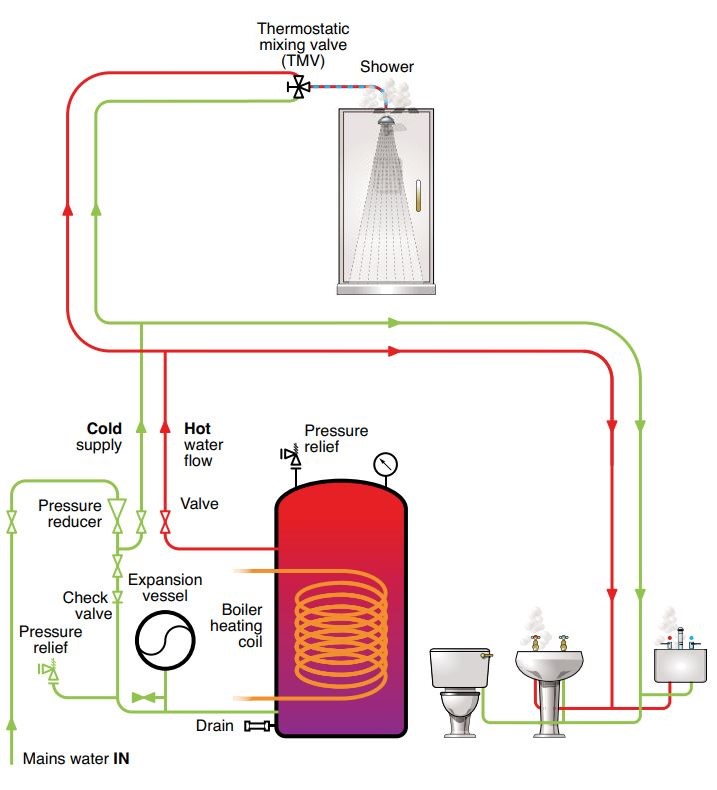 35 EP pressurised mains-fed system with non-recirculating hot water distribution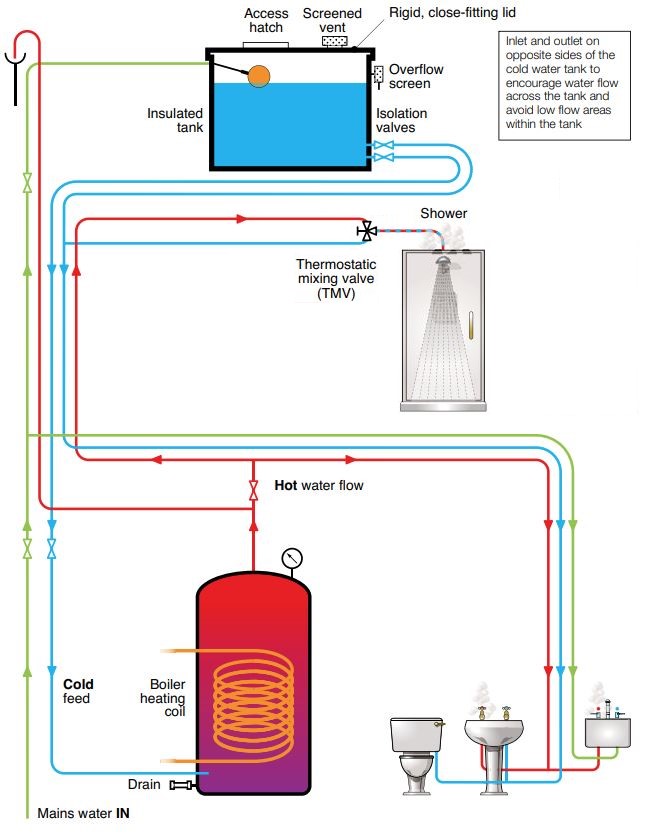 EP & TR gravity fed hot & cold water system without recirculation